РУКОВОДСТВО ПОЛЬЗОВАТЕЛЯНагрудный Видеорегистратор XZB 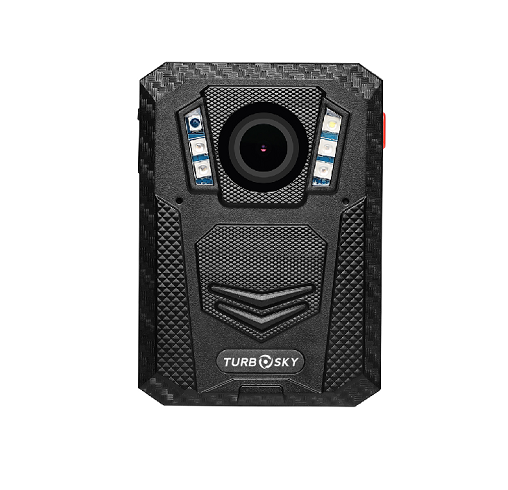 Об этом руководствеСодержание данного документа носит информационный характер и может быть изменено без предварительного уведомления. Мы приложили все усилия, чтобы это Руководство пользователя было точным и полным.Однако, мы не несем никакой ответственности за любые ошибки или упущения, которые могли произойти.Производитель оставляет за собой право изменять технические характеристики и аксессуары без предварительного уведомления.ПредупреждениеНе подвергайте батарею воздействию высоких температур. Если батарея протекает или выпирает, прекратите ее использование.Существует опасность взрыва при установке батареи неправильного типа.Утилизируйте использованные батарейки в соответствии с инструкциями.Никогда не заменяйте батарею самостоятельно. Это может привести к повреждению или взрыву. Пожалуйста, попросите продавца сделать это за вас. Не кладите жидкокристаллический дисплей или объектив под прямые солнечные лучи.ПримечанияОпределенная частота излучения может влиять на качество изображения.Пожалуйста, чтобы ознакомиться с этим товаром, попробуйте несколько раз протестировать видеосъемку, прежде чем официально использовать этот продукт.Всегда полностью заряжайте аккумулятор перед использованием.Никогда не разбирайте, не ломайте и не прокалывайте изделие, а также не допускайте короткого замыкания. Пожалуйста, обратитесь за профессиональной помощью, если продукт не работает должным образом.Прежде чем вы начнете использовать этот продукт, предполагается, что вы согласны с утверждениями, указанными выше.СОДЕРЖАНИЕОб этом руководствеПредупреждениеПримечаниеВведениеВведениеСодержимое коробкиОбзор продуктаДополнительная информация о главном менюЭксплуатацияНастройка камеры с помощью Диспетчера камерыЭта камера представляет собой видеомагнитофон нового поколения с высокоэффективным кодированием видео (HEVC, H.265) и низким энергопотреблением. Если вы записываете видео с помощью формата кодирования H.265, рекомендуется загрузить кодек-пак Media Player (проверьте ссылку ниже), чтобы воспроизвести видео H.265 на проигрывателе Windows Media.https://www.mediaplayercodecpack.com/Введение	Спасибо вам за то, что приобрели этот продукт. Эта камера специально разработана для видеозаписи, аудиозаписи и фотосъемки. Пожалуйста, прочтите руководство пользователя перед использованием.Важная информация: перед использованием этого устройства, пожалуйста, подключите его к компьютеру через вспомогательный USB-кабель, тогда камера потребует пароль на ЖК-экране. Пожалуйста, нажмите кнопку OK шесть раз, чтобы получить доступ к хранилищу камеры, а затем скопируйте программное обеспечение BodyCam PC из папки камеры на свой компьютер для настройки камеры в будущем. Без программного обеспечения вы также можете изменить настройки камеры в меню камеры (стр. 8). Программное обеспечение BodyCam PC будет удалено, если вы отформатируете хранилище камеры. Пожалуйста, свяжитесь с продавцом, если оно потеряно. 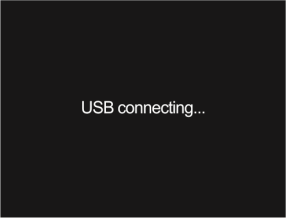 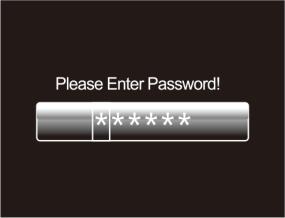 Содержимое коробкиНагрудная камераЗарядное устройствоUSB-кабельНастенное зарядное устройствоВращающийся зажим для эполетаВращающийся крокодиловый зажимРуководство пользователяОбзор продукта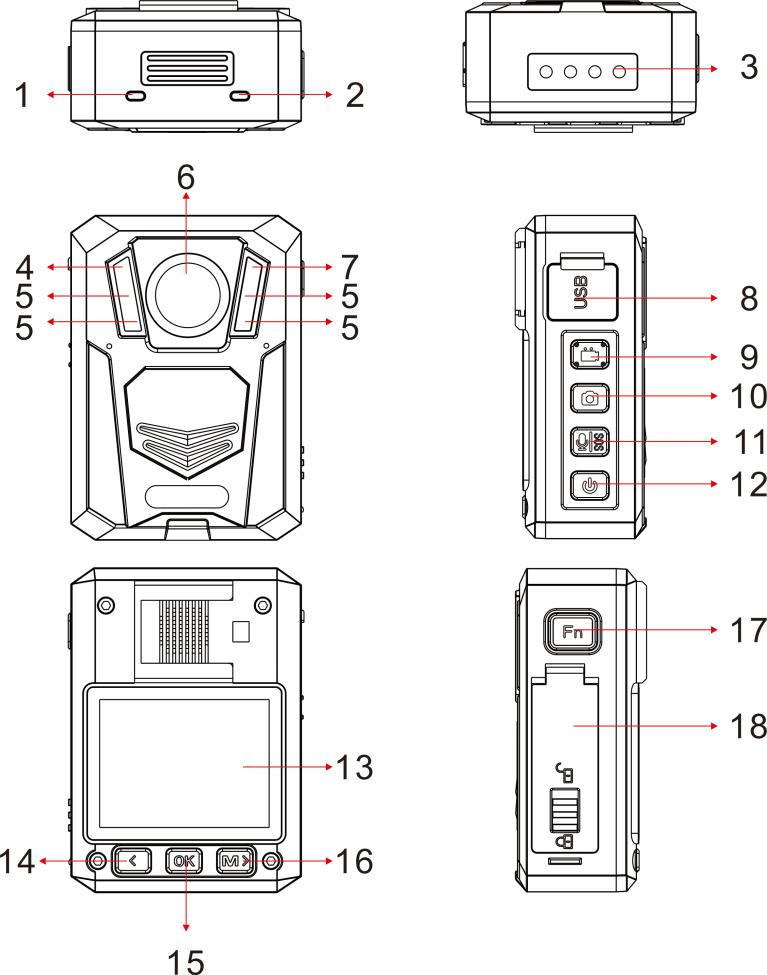 ЖК-интерфейс: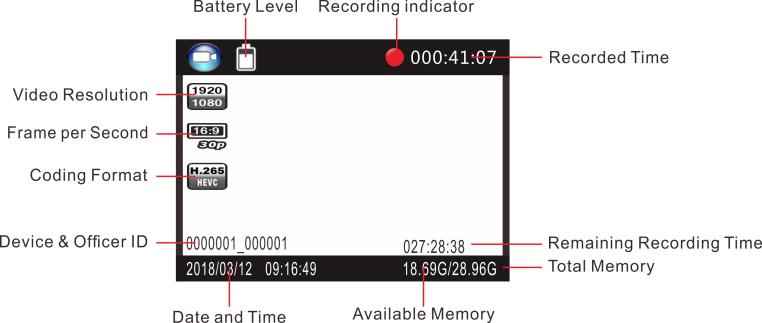 Дополнительная информация о главном менюЧтобы войти в меню настроек:Нажмите кнопку Меню , а затем введите пароль.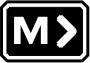 Введите пароль с помощью следующих команд:Нажмите кнопку прокрутки вверх, чтобы изменить символ на предыдущую букву или цифру.Нажмите кнопку Меню, чтобы изменить символ на следующую букву или цифру.Нажмите кнопку OK для подтверждения и перехода к следующему символуPS: Пароль по умолчанию-000000.3. После выбора последнего символа нажмите кнопку OK, чтобы войти в меню настроек.Для навигации по меню настроек:Нажмите кнопку прокрутки вниз, чтобы выбрать следующую настройку или опцию.Нажмите кнопку прокрутки вверх, чтобы выбрать предыдущую настройку или опцию.Нажмите кнопку OK для перемещения, чтобы подтвердить свой выбор или войти в подменю.Нажмите кнопку питания, чтобы вернуться в предыдущее меню.Ниже приведен список доступных настроек и опций. 5.  ЭксплуатацияВключение/выключение питанияУдерживайте кнопку питания  в течение 3 секунд, чтобы запустить и перейти в режим ожидания; в любом режиме с удержанием кнопки питания в течение 3 секунд камера выключится.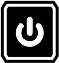 PS: в режиме ожидания / видеозаписи / аудиозаписи, короткое нажатие кнопки питания  включит или выключит экранную заставку.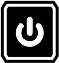 Запись звукаВ режиме ожидания нажмите кнопку аудиозаписи  для записи звука. Камера будет издавать звуковой сигнал и вибрировать один раз, а светодиодный индикатор сверху станет желтым и мигнет. Нажмите еще раз кнопку записи звука , чтобы остановить запись звука (камера дважды вибрирует) и сохранить файл.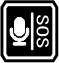 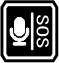 В режиме аудиозаписи коротко нажмите кнопку Fn , чтобы отметить файл как избранный, в правой части экрана появится значок желтой звезды.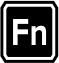 ФотосъемкаВ режиме ожидания нажмите кнопку фото , чтобы сделать фотографии.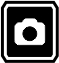 ВидеосъемкаВ режиме ожидания нажмите кнопку видеозаписи , чтобы начать видеозапись. Камера издаст звуковой сигнал и один раз завибрирует, а светодиодный индикатор сверху загорится красным и начнет мигать. Нажмите кнопку видеозаписи еще раз , чтобы остановить видеозапись (камера дважды вибрирует) и сохранить файл.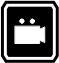 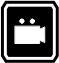 В режиме видеозаписи коротко нажмите кнопку Fn , чтобы отметить файл как избранный, в правой части экрана появится значок желтой звезды.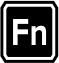 Запись видео одной кнопкойВ режиме выключенного питания удерживайте кнопку видеозаписи  в течение трех секунд для включения камеры и немедленно начните видеозапись.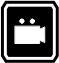 PIV (изображение в видео)В режиме видеозаписи нажмите кнопку фото , чтобы сделать снимок.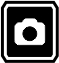 МасштабированиеВ режиме ожидания или видеозаписи удерживайте кнопку прокрутки вверх и кнопку прокрутки вниз, чтобы увеличить и уменьшить масштаб изображения.ИК ночное видениеВ условиях темноты инфракрасный светодиод поможет записать четкое изображение или видео.Найдите опцию【Инфракрасный】, НАЖМИТЕ кнопку OK , чтобы войти в подменю: Manual & Auto, нажмите кнопку OK , чтобы выбрать.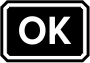 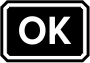 1) Автоматический инфракрасный режим:В условиях низкой освещенности (1 люкс) автоматически включаются 4 ИК-светодиода, камера включает инфракрасный фильтр объектива, видеоизображение становится черно-белым. В другом случае, когда яркость окружающей среды увеличивается, ИК-светодиод выключается, и изображение снова становится цветным.2) Ручной инфракрасный режим:Когда ночное видение необходимо, удерживайте кнопку инфракрасного света , чтобы переключиться в инфракрасный режим, ИК-светодиоды будут включены, как и черно-белое изображение. Зажмите эту кнопку еще раз, чтобы выключить ИК-светодиоды, изображение станет цветным.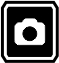 Белый светодиодВ режиме ожидания или видеозаписи удерживайте кнопку OK , чтобы включить/выключить белый светодиод.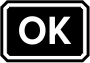 ВоспроизведениеВ режиме ожидания нажмите кнопку OK, чтобы войти в режим воспроизведения. Там есть выбор видео, фото и аудио. Нажмите кнопку Fn , чтобы выбрать, и нажмите кнопку OK , чтобы подтвердить выбор.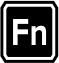 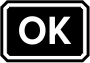 В режиме воспроизведения видеофайла НАЖМИТЕ кнопку OK для приостановки/возобновления воспроизведения; НАЖМИТЕ кнопку прокрутки вверх для перемотки назад, НАЖМИТЕ кнопку прокрутки вниз для быстрой перемотки вперед, затем НАЖМИТЕ кнопку OK  для нормального воспроизведения. Вы можете перемотать вперед или назад со скоростью 2x, 4x, 8x, 16x, 32x, 64x.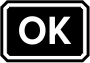 В режиме просмотра фотофайла удерживайте кнопку прокрутки вверх и кнопку прокрутки вниз, чтобы увеличить и уменьшить масштаб изображения. Регулируется X1.0~X10.0. В режиме увеличения и уменьшения масштаба изображения короткое нажатие кнопки прокрутки вверх и кнопки прокрутки вниз позволит переместить изображение вправо или влево.СбросВ любом случае, когда камера не работает, используйте PIN-код для сброса и перезапуска камеры. Кнопка сброса находится внутри USB-порта.Идентификатор устройства/ идентификатор пользователяВ режиме ожидания нажмите кнопку Меню , чтобы войти в настройки. Найдите [ID setting], НАЖМИТЕ кнопку OK  для выбора, затем появится интерфейс Device & Person SN, 5 символов для идентификатора устройства и 6 символов для идентификатора человека.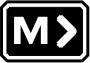 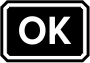 НАЖМИТЕ кнопку прокрутки вверх или кнопку прокрутки вниз, чтобы выбрать символ, а затем НАЖМИТЕ кнопку ОК , чтобы выбрать.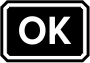 Настройки времениВ режиме ожидания нажмите кнопку Меню , чтобы войти в настройки. Найдите формат времени, например, 2008/02/02 07:40. НАЖМИТЕ кнопку OK  и введите пароль, после чего пользователь смогут изменить дату и время.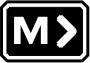 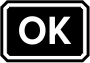 Нажмите кнопку прокрутки вверх или кнопку прокрутки вниз, чтобы выбрать символ, а затем НАЖМИТЕ кнопку ОК , чтобы выбрать.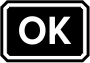 USB-драйвер видео/изображения/аудио файлы могут быть удалены только на вашем ПК/ноутбуке.После подключения к ПК появляется интерфейс пароля, пожалуйста, введите пароль (пароль по умолчанию 000000). Нажмите кнопку OK 6 раз, камера будет распознана компьютером как дополнительный диск. Пользователь может перейти в папку камеры и удалить те файлы, которые ему не нужны.ЗарядкаКогда батарея камеры разряжена, на дисплее мигает значок батареи, и вы слышите предупреждающий сигнал. Когда это произойдет, зарядите камеру.Во время зарядки камеры индикатор горит красным цветом и станет зеленым после полной зарядки камеры. Полная зарядка камеры займет около 4 часов.Способы зарядки:1). Используйте USB-кабель для подключения USB-порта камеры к USB-порту компьютера (включенного) или USB-адаптеру питания (подключен к розетке питания)2). Прикрепите камеру к док-станции. Используйте USB-кабель для подключения док-станции к USB-порту компьютера (включенного) или USB-адаптеру питания (подключен к розетке).WiFiРежим AP - используется для видеообзора и управления одним устройством в режиме реального времени.Найдите " Eyescam Pro” в App Store или Google Play и загрузите его на свой телефон или планшет.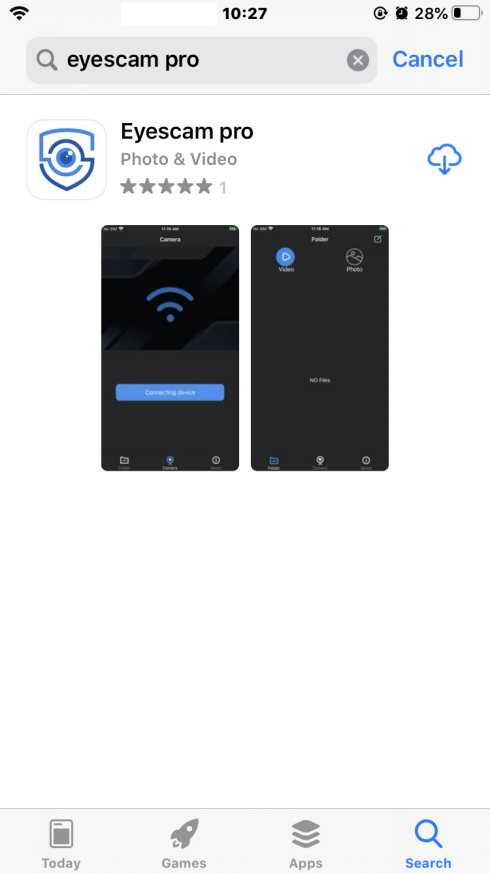 Перейдите в меню камеры и включите “Wi-Fi”. Вы увидите зеленый значок Wi-Fi в верхней части экрана.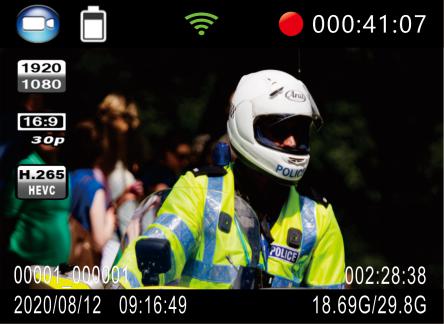 Перейдите к настройке Wi-Fi телефона/планшета. Узнайте Wi-Fi SSID вашей нагрудной камеры (H22_WIFI_AP по умолчанию) и выберите, затем введите пароль Wi-Fi (12345678 по умолчанию) и подключитесь.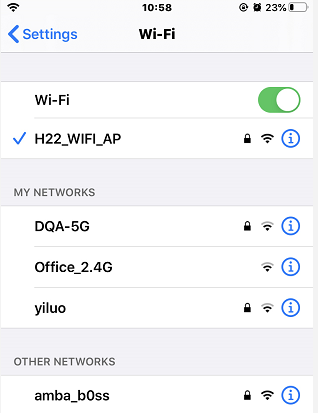 Откройте Eyescam Pro и нажмите “подключение устройства”, чтобы войти в интерфейс камеры.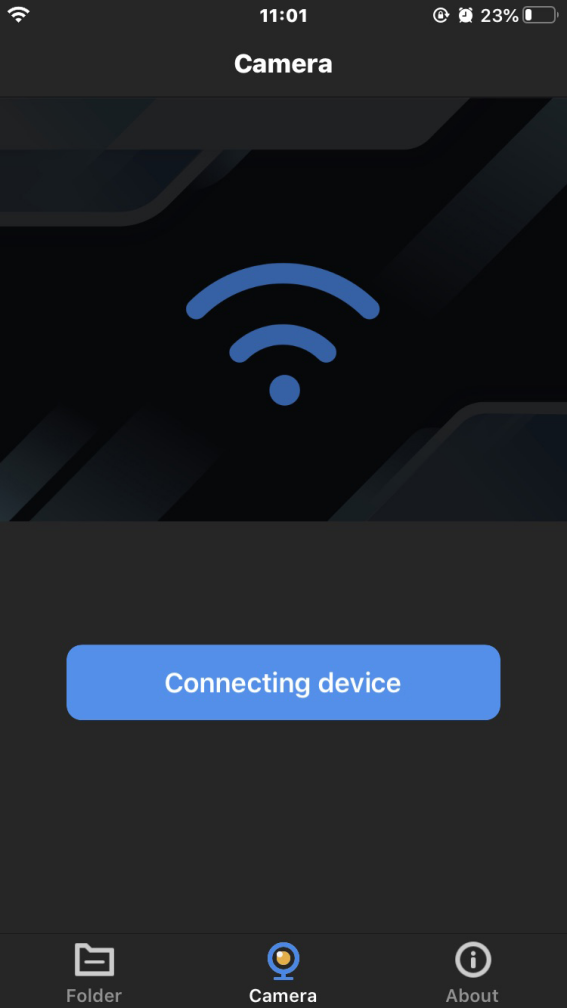 Нажмите на окно разрешения, чтобы изменить разрешение видео.Нажмите значок настройки, чтобы войти в простое меню настроек.Нажмите КРАСНУЮ кнопку, чтобы начать/остановить запись видео. Нажмите кнопку "PHOTO", чтобы сделать снимок.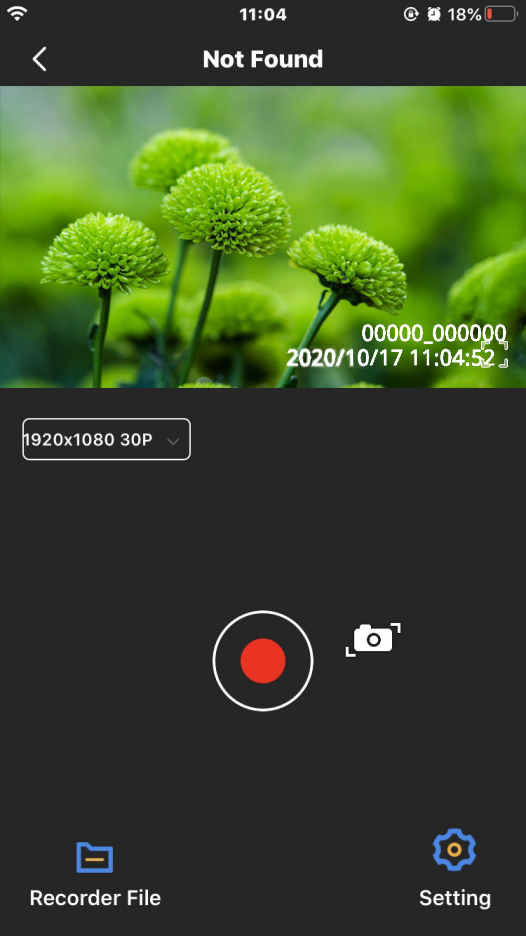 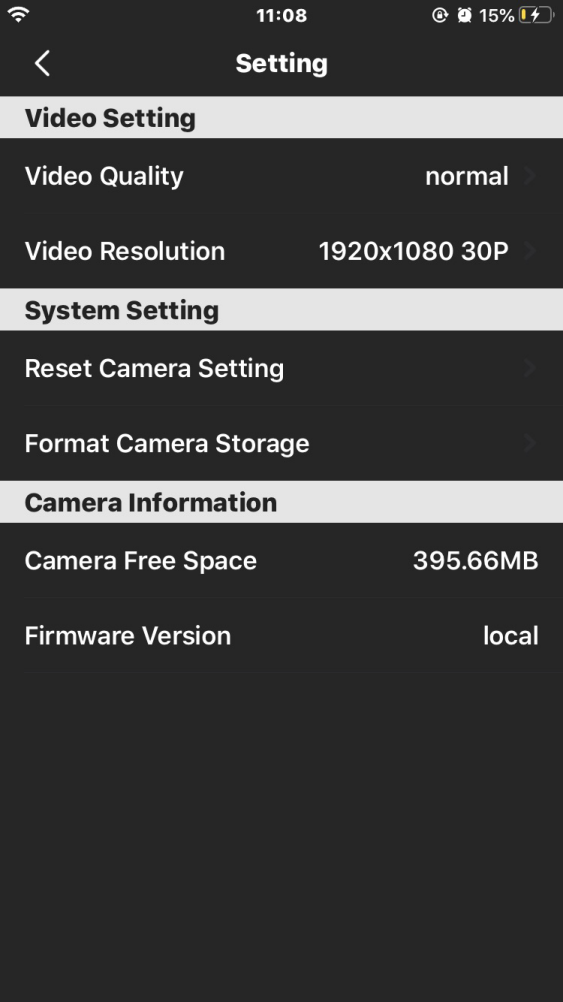 Нажмите “Recorder File”, чтобы просмотреть видео-и фотофайлы.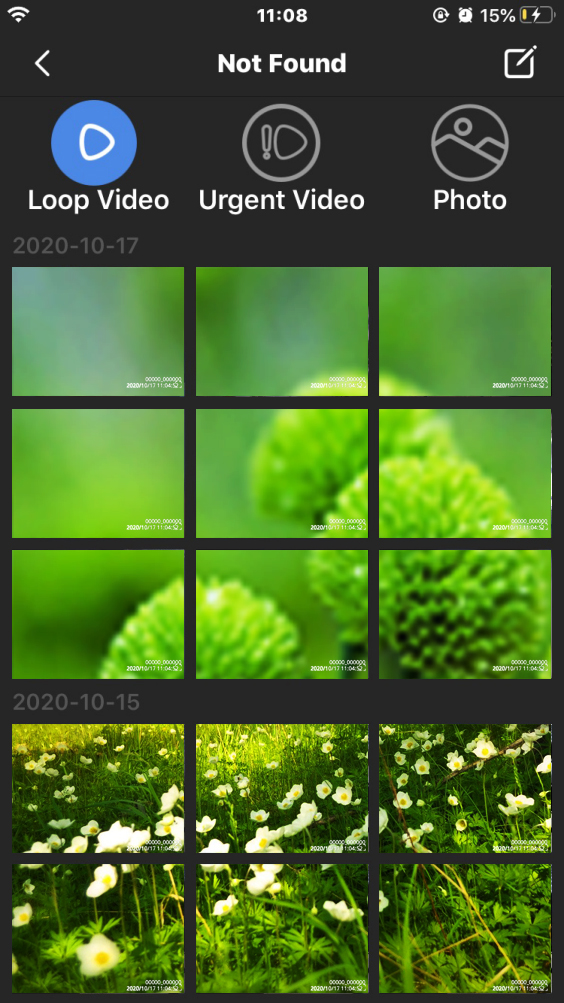 РЕЖИМ STA - используется для просмотра и управления несколькими камерами в пределах внутренней сети.Действие происходит следующим образом:1, Установите “WiFi” в положение “ВКЛ (STA)” в меню.2, Подключите камеру к программе Cam Manager и установите параметры Wi-Fi так же, как Wi-Fi маршрутизатор (введите информацию о Wi-Fi маршрутизаторе, а затем нажмите кнопку “Установить”).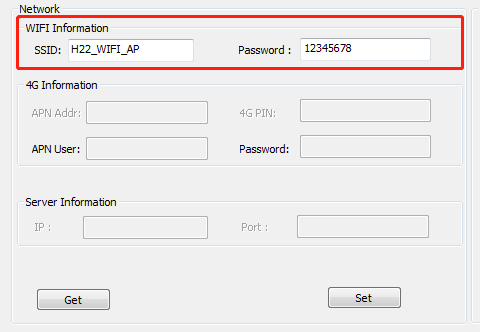 3, Перейдите к настройке маршрутизатора Wi-Fi, чтобы проверить IP-адрес нагрудной камеры, передаваемый маршрутизатором. (При необходимости, пожалуйста, проконсультируйтесь с поставщиком маршрутизатора о том, как определяется IP-адрес).4, Откройте VLC player и нажмите " Ctrl+N”, затем введите rtsp://IP-адрес/live или rtsp://192.168.1.5/live. Вы можете просматривать поток в реальном времени с камеры.6.  Настройка камеры через Camera ManagerНастройки камеры можно изменить в меню или с помощью Camera Manager (из программного обеспечения BodyCam PC). Программное обеспечение хранится в памяти камеры. Пожалуйста, проверьте страницу 3, чтобы получить к ней доступ.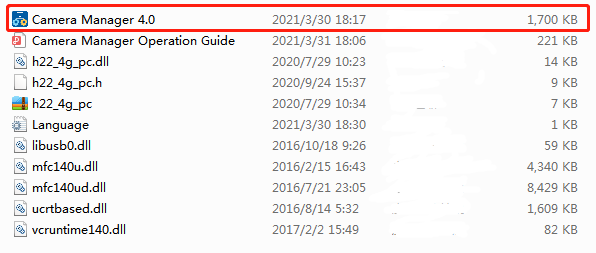 1, Откройте Диспетчер камер и введите пароль, подключитесь и войдите в систему. (Пароль по умолчанию-000000)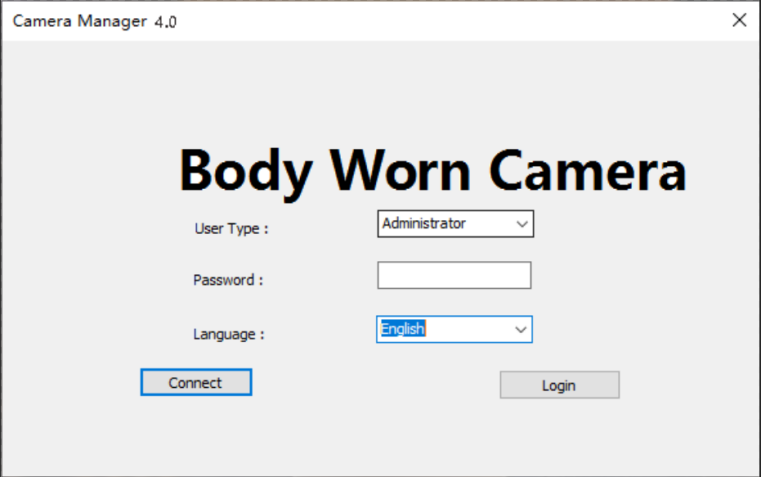 2, Нажмите кнопку “Получить”, чтобы отобразить исходные настройки камеры. Выберите нужную настройку и нажмите кнопку “Установить”, после чего настройка будет изменена.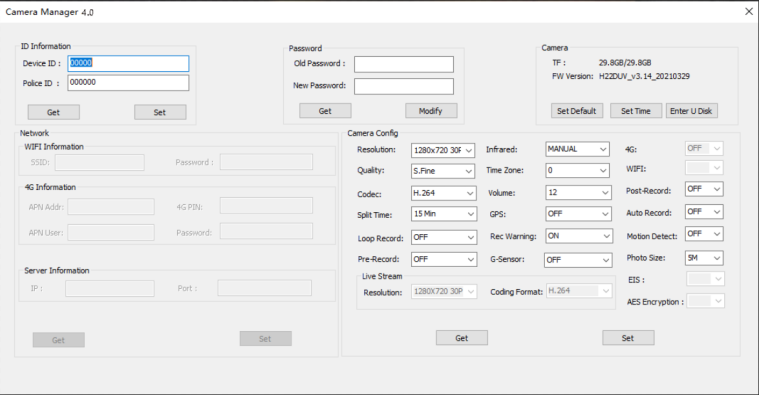 3, Нажмите кнопку “Enter U Disk” (верхний правый угол), чтобы камера была распознана ПК как папка. Вы можете проверить все файлы из папки камеры.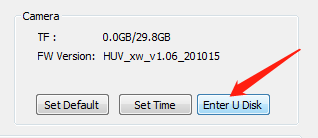 ВАЖНАЯ ИНФОРМАЦИЯЗажимы и крепежные стержни вращаются на 360 градусов -Крокодиловый зажим, зажим для эполета, нагрудный ремень и стержни крепления плечевого ремня поворачиваются на 360 градусов. Вставьте зажим в заднюю часть камеры, а затем поверните его вертикально. Или вы можете сначала вставить зажимы в заднюю часть нагрудной камеры, затем прикрепить нагрудную камеру к груди или плечевому ремню, а затем повернуть нагрудную камеру вертикально.Сброс устройства-Чтобы сбросить устройство, используйте маленькую иглу, чтобы нажать кнопку сброса. Кнопка сброса расположена рядом с USB-портом.Удаление файлов - Вы можете удалить записанные файлы только с компьютера. Это делается для того, чтобы люди не избавлялись от файлов прямо из самого устройства. Чтобы удалить файлы с компьютера, щелкните правой кнопкой мыши, а затем удалите их.Гарантия на продукт - Мы предлагаем 12-месячную гарантию на нагрудную камеру. Данная гарантия распространяется на неисправности, возникшие по вине производителя. Если неисправность случилась по вине клиента, то гарантия будет аннулирована.USB-кабель - Пожалуйста, используйте только USB-кабель, входящий в комплект поставки. Использование других USB-кабелей может привести к повреждению камеры.Внимание -Пожалуйста, зарядите камеру полностью после того, как камера находилась в нерабочем состоянии в течение длительного времени.Пожалуйста, держите нижнюю часть камеры подальше от воды, чтобы избежать короткого замыкания или окисления.Пожалуйста, не разбирайте камеру без официальной инструкции. 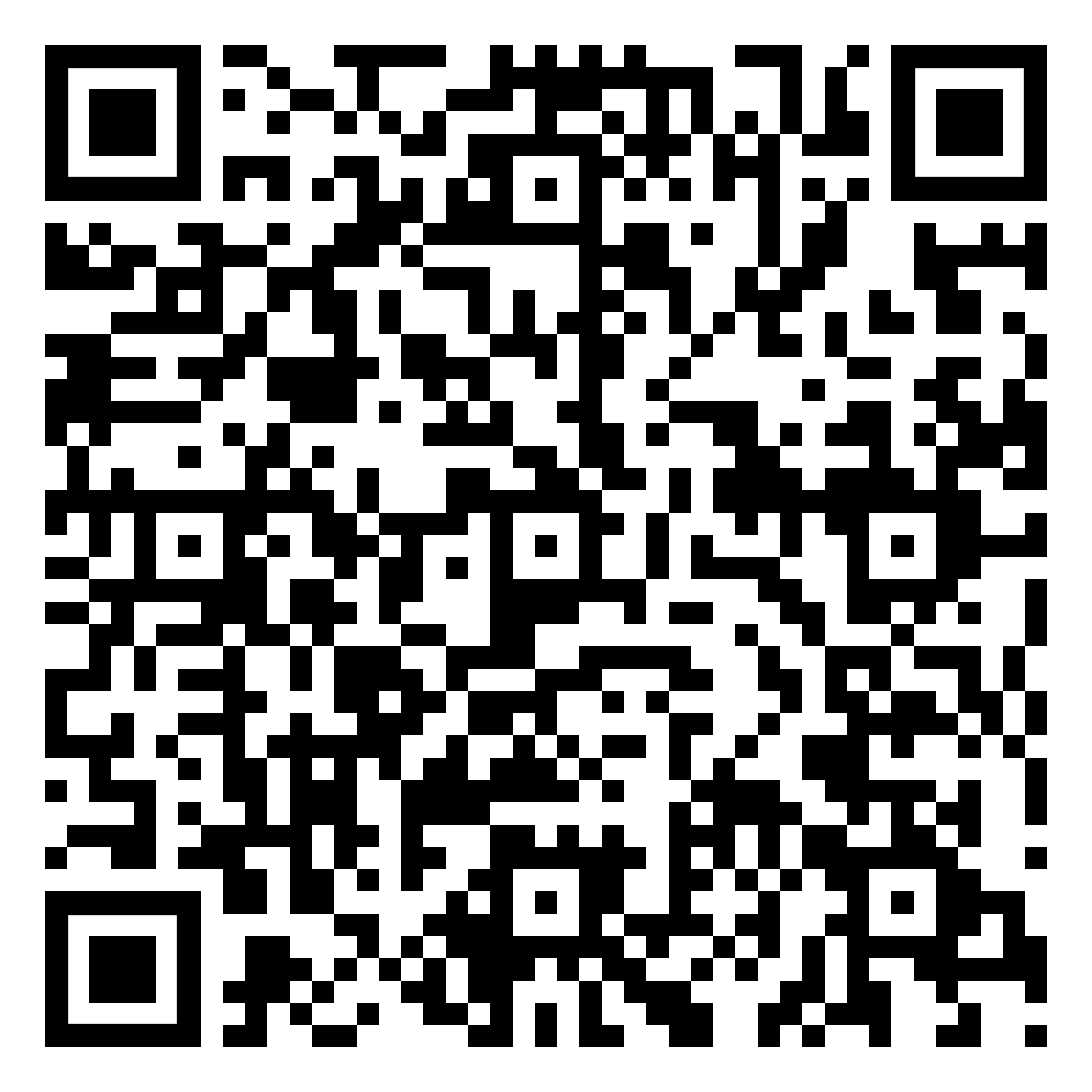 ЭлементОписание1. Светодиодный индикатор состоянияЗеленый: камера находится в режиме ожидания (питание включено, но не записывается)Красный: камера находится в режиме предварительной записиМигающий красный: камера записывает видеоМигающий желтый: камера записывает только звук2. Светодиодный индикатор зарядкиКрасный: Состояние зарядкиЗеленый: Камера полностью заряженаPogo PinПорт подключения к зарядной док-станцииСветовой датчикОбнаружение изменений освещенности и автоматическое включение/выключение ИК-излучения для записи при слабом освещенииИнфракрасный светодиодОбеспечение компенсации инфракрасного света в условиях низкой освещенности, чтобы помочь камере записывать видео хорошего качества с четким обзором лица на расстоянии до 10 метровОбъективЗахват изображений/видео с высоким разрешением Белый светУдерживайте кнопку OK, чтобы включить/выключить белый светUSB-порт & кнопка сбросаUSB-порт предназначен для зарядки или передачи данных; Сбросьте камеру, когда есть ошибка в работе камеры.9. Кнопка видеозаписиа) В режиме включенного питания короткое нажатие для запуска/остановки записиб) В режиме выключенного питания удерживайте в течение 3 секунд, чтобы включить камеру и выполнить функцию видеозаписи.10. Кнопка моментального снимка / Кнопка инфракрасного светаа) Нажмите, чтобы сделать снимок в режиме ожидания или в режиме видеозаписиб) Удерживайте для включения/выключения инфракрасных ламп.11. Кнопка аудио/ SOS Buttonа) Нажмите, чтобы начать/остановить аудиозаписьб) Удерживайте для включения/выключения режима SOS (мигающие огни)12. Кнопка питанияа) Удерживайте 3 секунды, чтобы включить/выключить камеруб) В режиме включенного питания короткое нажатие включит/выключит ЖК дисплей.c) Короткое нажатие для выхода к предыдущему интерфейсу при навигации по настройкам или воспроизведении файлов13. ЖК-дисплейПросмотр состояния камеры и воспроизведение записанных файлов14. Кнопка прокрутки вверхУдерживайте для переключения разрешения 720P и 1080PВ режиме меню или воспроизведения короткое нажатие - для прокрутки вниз следующей страницы или файлаВ режиме ожидания или видеозаписи удерживайте нажатой клавишу для уменьшения масштабаВ режиме воспроизведения нажмите кнопку для перемотки видео назад15. Кнопка OK a) В меню настройки короткое нажатие для выбораб) В режиме ожидания нажмите кнопку для просмотра файловв) В режиме воспроизведения нажмите, чтобы приостановить/возобновить воспроизведение видео или аудиоd) Удерживайте, чтобы включить/выключить белый свет.16. Кнопка меню и прокрутки вниза) В режиме ожидания короткое нажатие для входа в меню настройкиб) В режиме меню или воспроизведения короткое нажатие для прокрутки вниз следующей страницы или файлав) В режиме ожидания или видеозаписи удерживайте нажатой клавишу для увеличения масштабаd) В режиме воспроизведения нажмите кнопку для быстрой перемотки видео вперед17. Кнопка Fnа) Нажмите, чтобы отметить видео/аудио как избранное при записи видео/аудио.б) нажмите для переключения между видео, фото и аудио при воспроизведении файлов.18. Батарейный отсекОткройте, чтобы заменить батареюНастройкаОписаниеПараметрыРазрешение видеоРазрешение видео2688x1512 30P2560×1440 30P 2304×1296 30P
1920×1080 30P
1280×720 30P
864×480 30PФормат кодированияФормат кодирования видеофайловH.264, H.265КачествоКачество видео.Очень хорошее, Хорошее, НормальноеПредварите-льная записьКогда включено, определенное время (в зависимости от разрешения видео) будет объединено в записанное видео, прежде чем кнопка записи будет нажата для начала записи;Когда выключено, видео запускается до тех пор, пока не будет нажата кнопка записи, чтобы начать запись.Вкл, ВыклПост-записьКоличество времени, в течении которого камера ожидает остановки записи видео после нажатия кнопки записи.Выкл, 5с, 1 минута, 10 минут, 20 минут, 35 минутУстраниение искаженийКогда включено, коррекция искажений видео будет исправлена с большим энергопотреблением.Выкл, ВклEISКогда включено, электронная стабилизация изображения активируется, чтобы избежать нечеткого видео.Выкл, ВклРежим видеореги-стратораКогда включено, камера автоматически включается и начинает запись видео, когда она заряжена. Камера выключится, как обычно, когда она будет отключена от источника питания.Выкл, ВклЦиклическая записьКогда включено, камера заменит самый старый видеофайл самым последним видеофайлом, как только его память будет заполнена. Эта настройка может быть выбрана только при включенном режиме автомобильного видеорегистратора.Выкл, ВклРазделение времениВо время записи видео камера автоматически разбивает свою запись на файлы этой длины.1 мин, 3 мин, 5 мин, 10 мин, 15 мин, 20 мин, 30 мин, 45 минРазрешение фотоРазрешение фото40M (8448×4752 16:9) 30M (7304×4104 16:9)
25M (6664×3752 16:9) 20M (5984×3366 16:9)
12M (4608×2592 16:9)
5M (3008×1688 16:9)Серия фотоКоличество изображений, снятых подряд при фотосъемке.Выкл, 2, 3, 5, 7, 10, 15, 20, 30АвтоспускВремя, которое камера ждет, пока вы не сделаете снимок после нажатия кнопки моментального снимка.Выкл, 5с, 10 с, 20 с, 30 с, 1 минСлайд-шоуКогда включено, просмотр фотофайла запустит слайд-шоу, где каждая фотография будет отображаться в течение примерно 5 секунд.Выкл, ВклИнфракрас-ный светПри установке ручного режима вам нужно будет удерживать кнопку моментального снимка, чтобы включить/выключить ИК-светодиоды. Когда установлено значение Auto, эти светодиоды активируются автоматически в зависимости от показаний датчика освещенности.Вручную, АвтоДатчик движенияКогда включено, камера начнет запись, когда объектив обнаружит движение спереди.Выкл, ВклПредупреждение о записиКогда включено, вы услышите голосовое подтверждение в начале записи. В выключенном состоянии голосовое подтверждение отключено.Выкл, ВклГеолокацияКогда GPS включен, местоположение видео будет записано и может быть просмотрено GPS-плеером.Выкл, ВклWiFiРежим WiFiВКЛ(AP), ВКЛ(STA), ВЫКЛG-сенсор / Чувствительность G-сенсораКогда G-сенсор включен, камера обнаружит удар извне и запустит видеозапись.ВЫКЛ, Высокий, Средний, НизкийЧасовой поясПереход на местное время в режиме реального времени.-12 до +12 По умолчанию 0ЯзыкЯзык текста в интерфейсе камерыEnglish, 繁體中文, Pусский, JezykPolski, French, 日本語， PortugueseЭкранная заставкаВремя, в течение которого камера может находиться в режиме ожидания, прежде чем отключить дисплей для экономии энергии.Выкл, 30 с, 1 мин, 3 мин, 5 минЯркость ЖК-дисплеяОсвещение экрана для просмотраВысокое, НизкоеАвтоматичес-кое выключение питанияВремя, в течение которого камера может находиться в режиме ожидания перед выключением питания.Выкл, 30 с, 1 мин, 3 мин, 5 минСветодиод-ный индикаторКогда индикатор включен, он показывает состояние камеры; когда он выключен, камера переходит в скрытый режимВыкл, ВклБелый светБелый светодиодный свет для обеспечения источника светаВыкл, ВклТональный сигналКогда он включен, камера будет воспроизводить звуковой сигнал каждый раз, когда вы нажимаете кнопку. Когда он выключен, тональный сигнал отключен.Вкл, ВыклВибрацияПереключатель вибрационной индикацииВкл, ВыклГромкостьГромкость динамика камеры. Это влияет на громкость воспроизведения видео, аудио, тон клавиши, предупреждение о записи и любые другие звуки, воспроизводимые камерой. Это не влияет на громкость самих записанных видео-или аудиофайлов.0-12По умолчанию 12Настройка времениОтрегулируйте время для действующего местоположениягггг/мм/дд чч/ммНастройка идентификатораПользователь может установить номер устройства и человека Alphanumeric charactersПарольЕсли пароль включен, пользователю необходимо ввести пароль, чтобы получить доступ к настройке и подключению к ПКВкл, ВыклИзменение пароляПароль может быть установлен или измененБуквенно-цифровые символыНастройки по умолчаниюИспользуйте эту функцию, чтобы вернуть камеру к первоначальным настройкам. Это не стирает памятьO (Да), X (Нет)Версия FW Версия прошивки